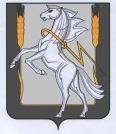 Совет депутатов Рощинского сельского поселенияСосновского муниципального района Челябинской областичетвертого созываРЕШЕНИЕ «22» декабря 2023 г. № 221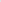 Об утверждении списка дорог(улиц), подлежащих строительству и ремонту в 2024 году на территории Рощинского поселенияРуководствуясь положением «О порядке установления очередности (приоритетности) строительства и ремонта дорог (улиц) на территории Рощинского сельского поселения» Решение №19 от 29.01.2020 года, рекомендациями рабочей группы, протокол заседания № 3, от 15 ноября 2023 года.Совет депутатов Рощинского сельского поселения Сосновского муниципального района Челябинской области четвертого созываРЕШАЕТ:1. Информацию о проделанной работе по ремонту и строительству дорог (улиц) в 2023 году принять к сведению.2. Утвердить список дорог (улиц), подлежащих строительству и ремонту в 2024 году на территории Рощинского поселения. (Прилагается)3. Разместить настоящее решение на официальном сайте Рощинского сельского поселения http://roshinskoe.eps74.ru 4. Решение вступает в силу с момента подписания.5. Контроль за исполнением Решения возложить на депутата Андрейченко Е.А.Глава Рощинского                                             Председатель Совета депутатовсельского поселения                                              Рощинского сельского поселения______________Л.А. Ефимова                            ______________С.Ю. ВолосниковаПеречень объектов улично-дорожной сети на территории Рощинского СП, планируемых к ремонту (отсыпка) в 2024 году.                          Планировка, отсыпка дорог:                - д. Новое поле:                       ул. Комарова                                          ул. Земляничная                                         ул. Березовая                      - д. Казанцево: Васильковая (150м)                                          Малахитовая (150м)    Бажова (50м)                                                                                                          - п. Рощино:                           ул. Центральная (400 м.)                                   ул. Парковая (500 м.)                            ул. Северная ( 100 м.)                                        ул. Таганайская  (540м)                                     ул. Кедровая (100 м)                                           ул. Светлая от д.13 до д.25Перечень объектов улично-дорожной сети на территории Рощинского СП, планируемых к асфальтированию в 2024 году.                                 п. Рошино:ул.Челябинскаяул. Молодежная 2-4ул.Ленина 11а (территория м/у ДК и Магнит)ул. Ленина от д.17 до д.16ул. Фабричная от въезда до ул. Ленинад. Казанцево:ул. Гагаринад. Новое Поле:ул. Комарова                      Глава Рощинского СП                                                          Л.А.ЕфимоваИсполнитель: Андрейченко Е.А.  83514490295От     19          12             2023 г.                                              Рощинское сельское поселениеСПРАВКАо выполненных работах по решению рабочей группы по установлению очередности (приоритетности) строительства и ремонта дорог (улиц) на территории Рощинского сельского поселения от «19» декабря 2022 года.                                             В период 2023 года в д. Казанцево выполнены следующие работы:- Дважды произведено грейдирование дорог.- по ул. Храмовой нанесена разметка на пешеходных переходах, выполнен ямочный ремонт.- выполнены работы по отсыпке и планировке улиц:                                                                                               ул. Ворошилова (10 м)                                    ул. Береговая (30 м)         ул. Набережная (300)                                     . В д. Новое Поле:- произведена частичная отсыпка и грейдирование улиц.- выполнена дорожная разметка.- выполнены работы по отсыпке и планировке улиц:ул. Комарова (150)                    ул. Берёзовая (20м)                  В п. Рощино: - выполнены работы по отсыпке и планировке улиц:                                         Ул. Советская (30м)                                         ул. Центральная (170 м.)                                                  ул. Парковая (200 м.)                                                            ул. Таганайская  (10м)                                                         ул. Кедровая (30 м)                                                             ул. Радужная  (120 м)                                                            ул. Южного Урала (30)                                                  ул. Южноуральская (290м)                 - выполнен ямочный ремонт ул. Ленина, Фабричной, Первомайской, Лесной, Российской.- выполнен ремонт дороги к р. Зюзелга. -  дважды произведено грейдирование улиц.- произведена установка дорожных знаков и дорожной разметки дважды.- выполнены работы по составлению  ПОДД участка дороги в районе АО «МАКФА» и установка знаков приоритета.Специалист по  ОХД                                                                               Е.А.Андрейченко                        